Литература имеет огромное значение в мировой культуре и в жизни каждого человека. Литературное творчество неразрывно связано с духовным развитием личности, ориентированной на широкое общение с искусством и возможность индивидуального самоутверждения и самореализации. 2015 год официально объявлен  в России Годом литературы, основными задачами которого являются привлечение внимания к чтению и литературе. Уважаемые читатели!В этом году исполняется 75 лет со дня рождения ногайского поэта,  прозаика и переводчика А.Култаева. Култаев Анвар-Бек Утеевич родился 7 июля 1940 года в селении Кунбатар Ногайского района ДАССР. В 1965 году окончил филологический факультет Карачаево-Черкесского педагогического университета, получил второе - журналистское образование. Работал литсотрудником в редакции областной ногайской газеты «Ленинский путь» в городе Черкесск, затем в редакции газеты «Степной маяк» в селении Терекли-Мектеб Ногайского района. С первых дней организации вещания на ногайском языке на Гостелерадио Дагестана А. Култаев работает редактором ногайской редакции. Он является руководителем ногайской секции и секретарем Правления Союза писателей Дагестана. Член Союза писателей СССР с 1981 года.Первые публикации А. Култаева появились в 1957 году на страницах газеты «Степной маяк», «Ленинский путь», а позже - на страницах ежегодного альманаха «Родная земля» (на ногайском языке). В 1966 году в Карачаево- Черкесском отделении Ставропольского книжного издательства вышел в свет его первый поэтический сборник на родном языке «В пути». В последующие годы в Дагестанском и Ставропольском книжном издательствах вышло более 10-ти сборников стихов и поэм: «Судьба», «Ожидание», «Встреча», «Верность», «Опять пою о тебе», «Радостные дни», «Песни степи», «Гордость», книга повестей «Наша Асият» и другие. Стихи и поэмы А. Култаева, переведенные на русский язык, публиковались в коллективных поэтических сборниках, альманахах, антологиях поэтов Северного Кавказа, в журналах «Дон», «Ставрополье», «Советский Дагестан», «Ступени». Некоторые произведения поэта переведены на немецкий и испанский языки, а также на многие языки народов России, СНГ.Значительное место в творчестве А. Култаева занимает и переводческая деятельность. Им переведены на ногайский язык книги: «Высокие звезды» Расула Гамзатова, «Горская поэма» Кайсына Кулиева, сборник рассказов и повестей каракалпакских писателей «Свет дружбы», произведения М. Лермонтова, К. Чуковского, С. Есенина, Г. Цадасы, С. Стальского, О. Батырая, А. Гафурова, Р. Рашидова, М. Гамидова, А. Аджиева и других.А. Култаев избирался делегатом ряда съездов писателей Дагестана, был участником Дней литературы искусства Дагестана в Москве в 1981 году, Дней литературы искусства Дагестана в Каракалпакии в 1984 году, Дней литературы Северного Кавказа в Ставрополье в 1994 году.А. Култаеву присвоено звание «Заслуженный работник культуры РД». Он награжден Почетной грамотой Государственного Совета Республики Дагестан.   Анвар-Бек  Култаев хорошо знаком  своим читателям. Предлагаем  вашему вниманию  издания произведений писателя и поэта на ногайском языке, с которыми вы можете ознакомиться в отделе краеведческой и национальной литературы Национальной библиотеки РД им. Р. Гамзатова.1. Култаев А. Аллалык / А. Култаев; ред. К. Оразбаев.  Махачкала: Дагкнигоиздат, 1976.  – 25 б.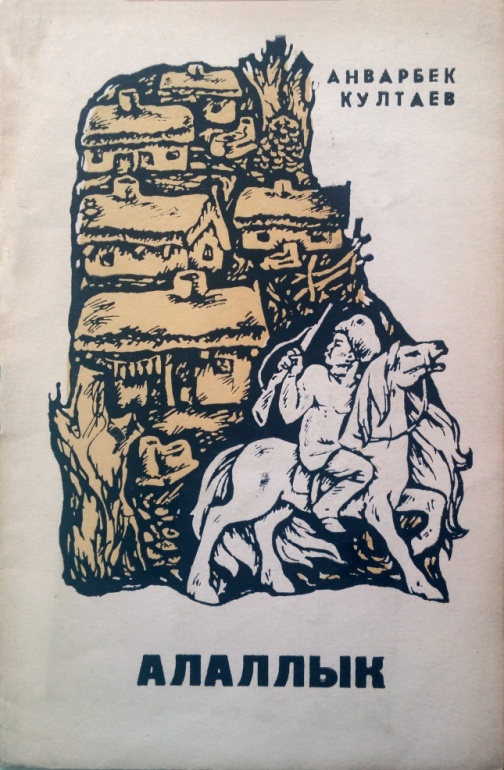 Култаев А. Верность / А. Култаев; ред. К. Оразбаев.  – Махачкала: Дагкнигоиздат, 1976.  – 25 с.  – на ногайском языке.Это шестая книга А. Култаева, в которую вошли поэмы «Алимхан» и «Разговор с умершими».2. Култаев А. Меним ошагым /А. Култаев; ред. Б. Кулунчакова.  – Махачкала: Дагучпедгиз, 1982. – 45 б.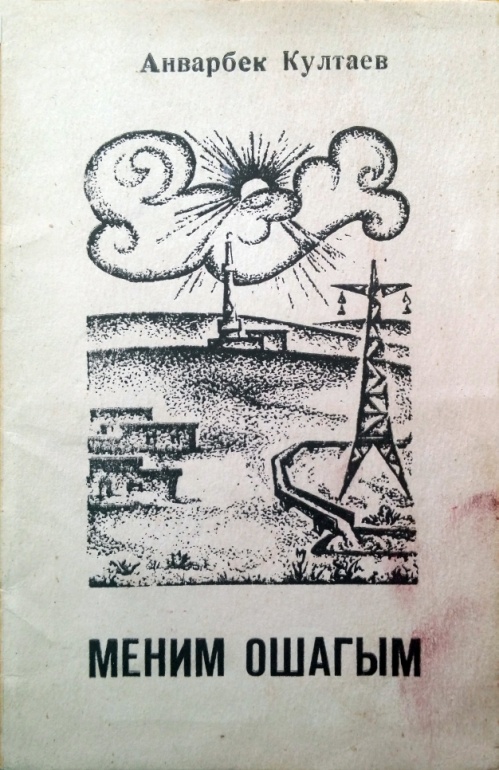 Култаев А. Мой очаг /А. Култаев; ред. Б. Кулунчакова. –  Махачкала: Дагучпедгиз, 1982.  – 45 с. – на ногайском языке.Сборник стихов о крепкой  дружбе, о родной земле предназначен для подростков. 3. Култаев А. Бизим Асият /А. Култаев; ред. С. Межитова.  –  Махачкала: Дагкнигоиздат, 1998.  – 200 б.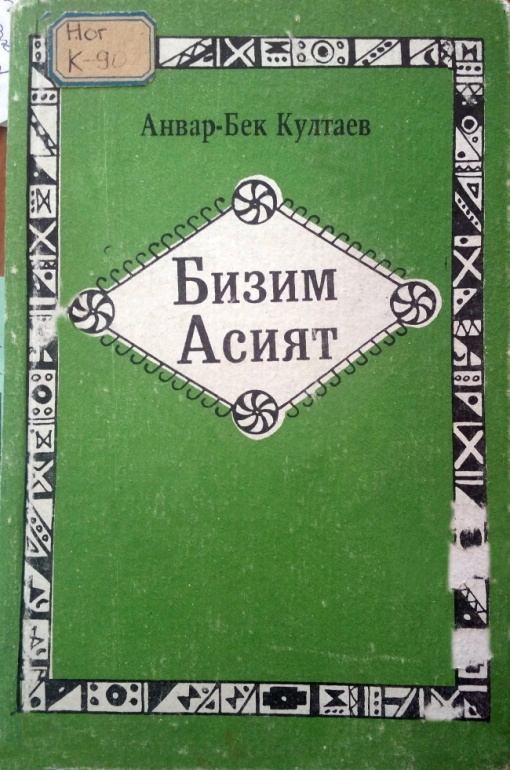 Култаев А. Наша Асият: [повесть] /А. Култаев;  ред. С. Межитова.  –  Махачкала: Дагкнигоиздат, 1998. – 200 с. – на ногайском языке.В сборник «Наша  Асият» вошли повести разных лет. Для ценителей родного языка.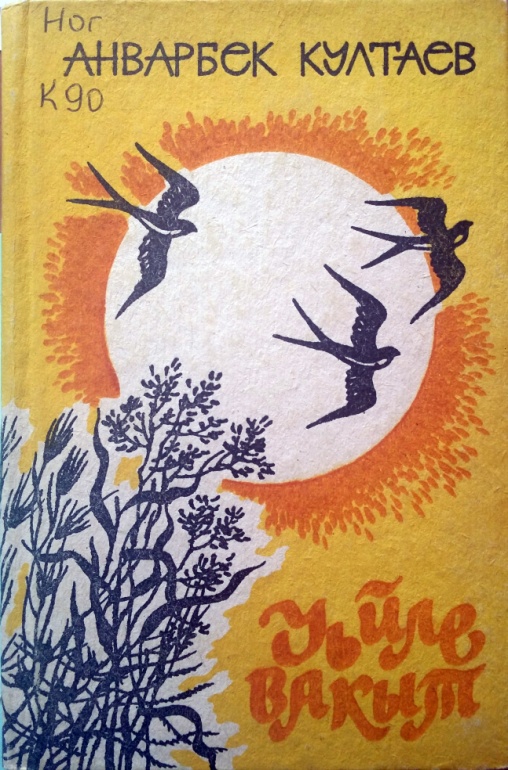 4. Култаев А. Уьйле вакыт /А. Култаев; ред. Д. Шихмурзаев.  –  Махачкала: Дагкнигоиздат,1990. – 122 б.Култаев А. Полдень / А. Култаев; ред. Д. Шихмурзаев. – Махачкала: Дагкнигоиздат, 1990. – 122 с. –  на  ногайском языке.В сборнике стихов «Полдень», посвященном 50-летию писателя и поэта А. Култаева, отражена нелегкая жизнь степного народа, его трудолюбие, терпимость и дружелюбие.5. Култаев А. Кувнак  куьнлер / А. Култаев; ред. Д. Шихмурзаев. – Махачкала: Дагкнигоиздат, 1981. – 80 б.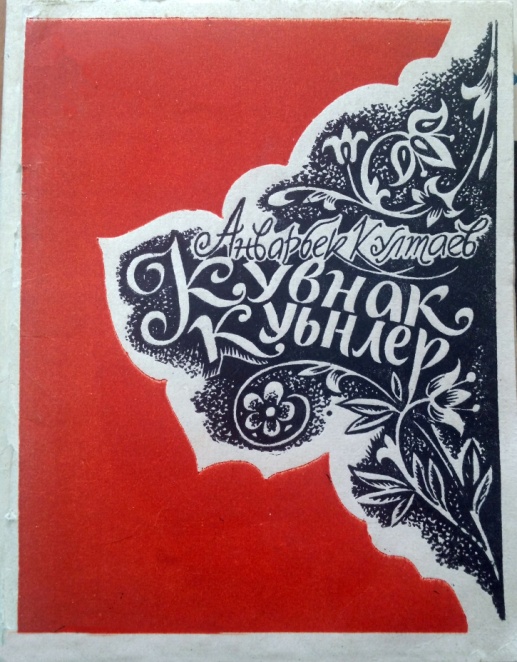  Култаев А. Радостные дни: [стихи] /А. Култаев; ред. Д. Шихмурзаев. – Махачкала: Дагкнигоиздат, 1981.– 80 с. – на ногайском языке. В сборник  вошли поэтические произведения последних лет - стихи о настоящей верной любви. 6. Култаев А. Шоьллигимнинъ йырлары / А.У. Култаев; ред. Д. Шихмурзаев. – Махачкала: Дагкнигоиздат, 1985. –  76 б.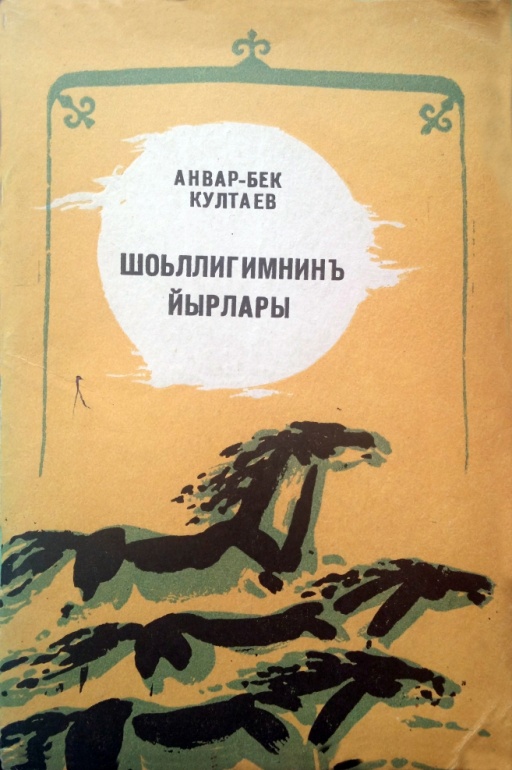 Култаев А. Степные песни: [поэмы] / А.У. Култаев; ред. Д. Шихмурзаев. –  Махачкала: Дагкнигоиздат, 1985. –  76 с. – на ногайском языке.В сборник «Степные песни» вошло пять поэм.А. Култаев в своих поэмах восхваляет свой степной народ, его нрав и характер; раскрывает  тему искренней дружбы и преданности. 7. Култаев А. Басамаклар / А. Култаев; ред. Б. Кулунчакова. –  Махачкала: Дагкнигоиздат, 1978. – 125 б.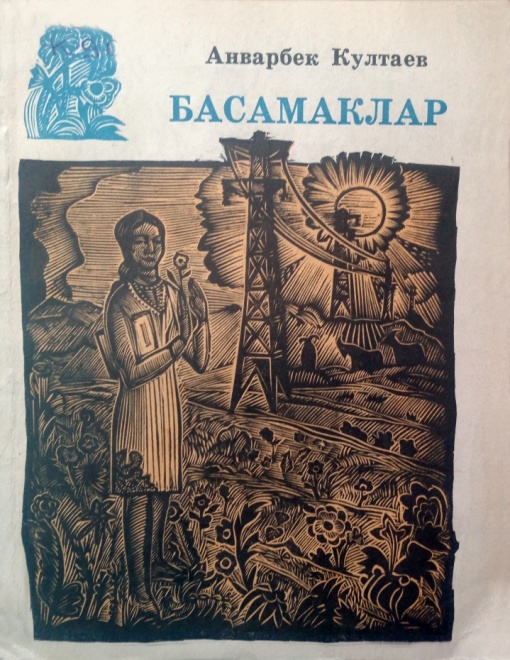 Култаев А. Ступени: [повесть и рассказы] / А. Култаев; ред. Б. Кулунчакова. – Махачкала: Дагкнигоиздат, 1978. –  125 с. – на ногайском языке.Издание содержит первую повесть автора.  В рассказах  книги «Ступени» А. Култаев раскрывает характер простого народа, пишет об исторических героях – ногайцах.8. Култаев А. Баспакшы / А. Култаев; ред. У. Шихмурадова. –  Махачкала: Дагучпедгиз, 1993. –  52 б.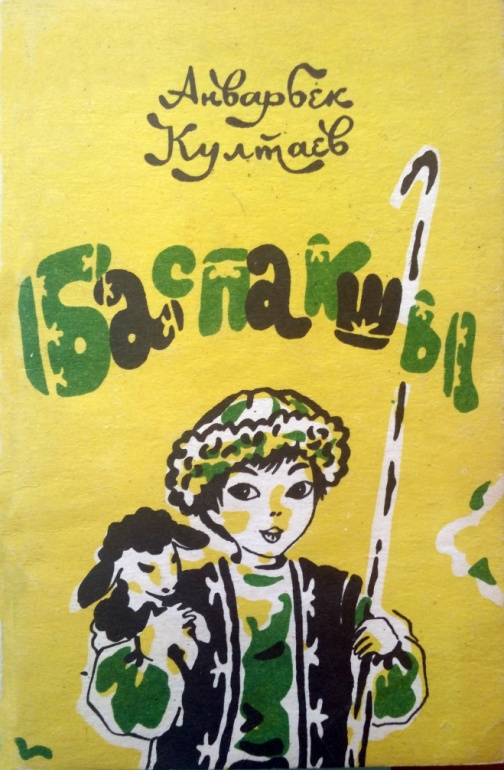 Култаев А. Пастушок: [стихи, баллады, сказки] / А. Култаев; ред. У. Шихмурадова. –  Махачкала: Дагучпедгиз, 1993. – 52 с. – на ногайском языке.Сборник адресован самым маленьким читателям.  Чтение книги способствует привитию  любви к труду и нравственному развитию ребенка.9. Култаев А. Турналардынъ йырлары / А. Култаев; ред. У. Шихмурзаева. –  Махачкала: Дагкнигоиздат, 1994. –  164 б.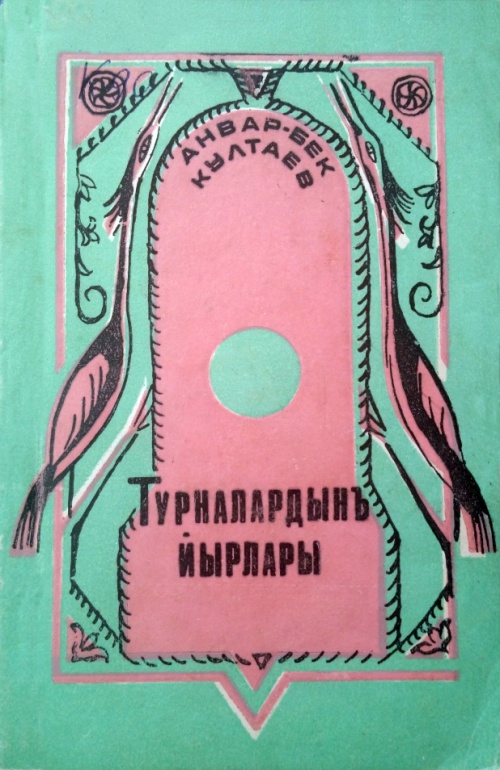 Култаев А. Песни журавлей / А. Култаев; ред. У. Шихмурзаева. – Махачкала: Дагкнигоиздат, 1994. – 164 с. – на ногайском языке.В сборник «Песни журавлей» вошли стихи последних лет, поэмы и баллады о верности, любви и дружбе.10. Култаев А. Булытлардынъ биюви / А. Култаев; ред. С. Култаева. – Махачкала: ГУ «Дагестанское книжное издательство», 2008. – 304 б.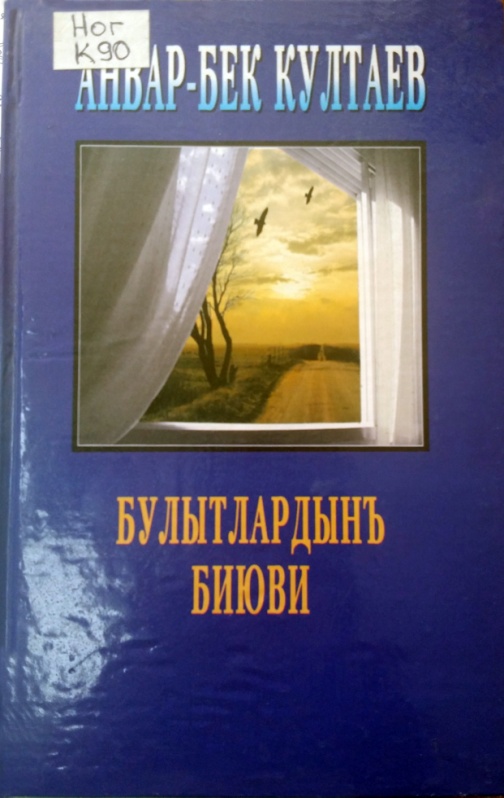 Култаев А. Танец облаков [стихи, поэмы, сказки] / А. Култаев; ред. С. Култаева. – Махачкала: ГУ «Дагестанское книжное издательство», 2008. –  304 с. – на ногайском языке.Сборник «Танец облаков», включающий пять разделов, содержит стихи последних лет, поэмы и сказки. Автор пишет о большой искренней верной любви, об истинной бескорыстной дружбе. Читая произведения Култаева, видно, что земля и жизнь, все хорошее, доброе и человеческое дорого ему. Поэт стал необходимым в жизни своего народа певцом, хранителем родной речи, народных песен и баллад.Подготовила  Джалалова С. Р.Отдел краеведческой и национальной библиографии.